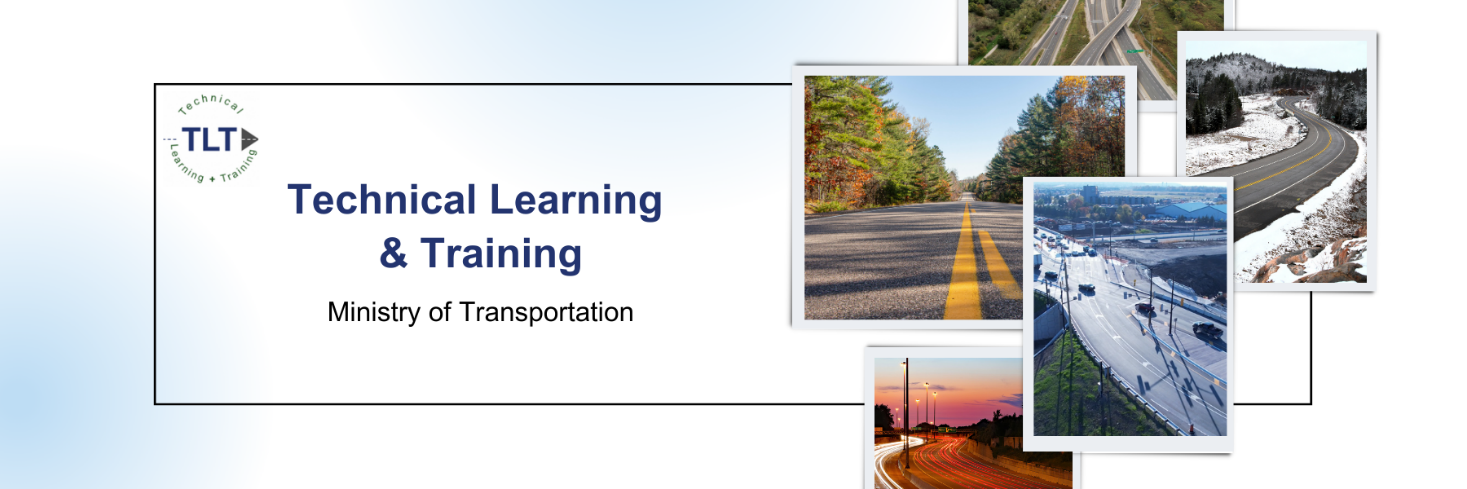 TLT 131 – Advanced Issues Resolution: ApplicationDeadline for application submission is November 17th, 2023, at 11:59pm.Division Services OfficeTransportation Infrastructure Management Division2023-24Produced byThe Ontario Ministry of Transportation© 2019 Queen's Printer for OntarioRequirements To participate in TLT 131 Advanced Issues Resolution you must complete this application fully. The information provided will be verified before you are admitted into the course. The minimal requirements to attend TLT 131 are:A completed post-secondary degree in Engineering, and a PEO designation Graduated from the community college system in Civil Engineering or Construction Technology, and an RCCA designation in good standing with OACETT Current employee with a RAQS certified company All require government issued photo identification Please note: this training is not provided for persons employed in the contracting industryName Please submit to TLT@ontario.ca once completed.Name as it appears on your Government Photo ID and/or certificationsName as it appears on your Government Photo ID and/or certificationsName as it appears on your Government Photo ID and/or certificationsCommonly used name Commonly used name Commonly used name Commonly used name Proof of Identity Proof of Identity Proof of Identity As proof of your identity, you are required to display an official Government photo ID at the beginning of your examination. Acceptable pieces of ID include:Driver’s Licence Health Card (With Photo) Passport Other acceptable forms of Government photo IDIf you do not provide valid ID you will not be permitted to write the examination. As proof of your identity, you are required to display an official Government photo ID at the beginning of your examination. Acceptable pieces of ID include:Driver’s Licence Health Card (With Photo) Passport Other acceptable forms of Government photo IDIf you do not provide valid ID you will not be permitted to write the examination. As proof of your identity, you are required to display an official Government photo ID at the beginning of your examination. Acceptable pieces of ID include:Driver’s Licence Health Card (With Photo) Passport Other acceptable forms of Government photo IDIf you do not provide valid ID you will not be permitted to write the examination. As proof of your identity, you are required to display an official Government photo ID at the beginning of your examination. Acceptable pieces of ID include:Driver’s Licence Health Card (With Photo) Passport Other acceptable forms of Government photo IDIf you do not provide valid ID you will not be permitted to write the examination. As proof of your identity, you are required to display an official Government photo ID at the beginning of your examination. Acceptable pieces of ID include:Driver’s Licence Health Card (With Photo) Passport Other acceptable forms of Government photo IDIf you do not provide valid ID you will not be permitted to write the examination. As proof of your identity, you are required to display an official Government photo ID at the beginning of your examination. Acceptable pieces of ID include:Driver’s Licence Health Card (With Photo) Passport Other acceptable forms of Government photo IDIf you do not provide valid ID you will not be permitted to write the examination. As proof of your identity, you are required to display an official Government photo ID at the beginning of your examination. Acceptable pieces of ID include:Driver’s Licence Health Card (With Photo) Passport Other acceptable forms of Government photo IDIf you do not provide valid ID you will not be permitted to write the examination. As proof of your identity, you are required to display an official Government photo ID at the beginning of your examination. Acceptable pieces of ID include:Driver’s Licence Health Card (With Photo) Passport Other acceptable forms of Government photo IDIf you do not provide valid ID you will not be permitted to write the examination. As proof of your identity, you are required to display an official Government photo ID at the beginning of your examination. Acceptable pieces of ID include:Driver’s Licence Health Card (With Photo) Passport Other acceptable forms of Government photo IDIf you do not provide valid ID you will not be permitted to write the examination. As proof of your identity, you are required to display an official Government photo ID at the beginning of your examination. Acceptable pieces of ID include:Driver’s Licence Health Card (With Photo) Passport Other acceptable forms of Government photo IDIf you do not provide valid ID you will not be permitted to write the examination. Current Employment Current Employment Current Employment Current Employment Current Employment Current Employment Company NameCompany NameCompany NameCompany AddressCompany AddressCompany AddressCompany AddressTitle or Position Title or Position Title or Position Personal Email Address Personal Email Address Personal Email Address Personal Email Address Business Phone Business Phone Business Phone Is this Company RAQS Certified? Is this Company RAQS Certified? Is this Company RAQS Certified? Is this Company RAQS Certified? Payment The registration fee for TLT 131 Advanced Issues Resolution is $320.00. Please indicate below the name, email address, and phone number for the individual who will be paying your registration fee should your application be accepted. Name of Payee Payment The registration fee for TLT 131 Advanced Issues Resolution is $320.00. Please indicate below the name, email address, and phone number for the individual who will be paying your registration fee should your application be accepted. Name of Payee Payment The registration fee for TLT 131 Advanced Issues Resolution is $320.00. Please indicate below the name, email address, and phone number for the individual who will be paying your registration fee should your application be accepted. Name of Payee Payment The registration fee for TLT 131 Advanced Issues Resolution is $320.00. Please indicate below the name, email address, and phone number for the individual who will be paying your registration fee should your application be accepted. Name of Payee Payment The registration fee for TLT 131 Advanced Issues Resolution is $320.00. Please indicate below the name, email address, and phone number for the individual who will be paying your registration fee should your application be accepted. Name of Payee Payment The registration fee for TLT 131 Advanced Issues Resolution is $320.00. Please indicate below the name, email address, and phone number for the individual who will be paying your registration fee should your application be accepted. Name of Payee Payment The registration fee for TLT 131 Advanced Issues Resolution is $320.00. Please indicate below the name, email address, and phone number for the individual who will be paying your registration fee should your application be accepted. Name of Payee Payment The registration fee for TLT 131 Advanced Issues Resolution is $320.00. Please indicate below the name, email address, and phone number for the individual who will be paying your registration fee should your application be accepted. Name of Payee Payment The registration fee for TLT 131 Advanced Issues Resolution is $320.00. Please indicate below the name, email address, and phone number for the individual who will be paying your registration fee should your application be accepted. Name of Payee Payment The registration fee for TLT 131 Advanced Issues Resolution is $320.00. Please indicate below the name, email address, and phone number for the individual who will be paying your registration fee should your application be accepted. Name of Payee Email Address Email Address Email Address Email Address Phone Number Phone Number Phone Number Phone Number Phone Number Experience Record Experience Record Experience Record Company NameContract #Title/ PositionTitle/ PositionTitle/ PositionTitle/ PositionTitle/ PositionTitle/ PositionStart DateEnd DateProfessional References (in relation to the experience noted above) Professional References (in relation to the experience noted above) Professional References (in relation to the experience noted above) Professional References (in relation to the experience noted above) Professional References (in relation to the experience noted above) Professional References (in relation to the experience noted above) Professional References (in relation to the experience noted above) Professional References (in relation to the experience noted above) Professional References (in relation to the experience noted above) Professional References (in relation to the experience noted above) Name Name Name Phone NumberPhone NumberPhone NumberPhone NumberEmail Email Email PEO and OACETTPEO and OACETTPEO and OACETTPEO and OACETTPEO and OACETTPEO and OACETTPEO and OACETTPEO and OACETTPEO and OACETTPEO and OACETTAre you PEO certified? Are you OACETT certified with an RCCA?Are you PEO certified? Are you OACETT certified with an RCCA?Are you PEO certified? Are you OACETT certified with an RCCA?Are you PEO certified? Are you OACETT certified with an RCCA?Are you PEO certified? Are you OACETT certified with an RCCA?Are you PEO certified? Are you OACETT certified with an RCCA?Are you PEO certified? Are you OACETT certified with an RCCA?Are you PEO certified? Are you OACETT certified with an RCCA?Are you PEO certified? Are you OACETT certified with an RCCA?Are you PEO certified? Are you OACETT certified with an RCCA?Preferred Delivery Days – Please highlight one (This does not guarantee a spot on the date of your preference):
April 8th & 9th 2024April 10th & 11th 2024 *Please note the course will be delivered in person, the location will be announced prior to registration fees being collected*No Show PolicyIf you are admitted into a TLT 131 Advanced Issues Resolution session and cannot attend the course for ALL the required time, you MUST notify TLT@ontario.ca more that 72 hours before the beginning of the course. If you do not provide proper notice, you will not be entitled to attend future sessions of Advanced Issues Resolution and you will not be able to receive a refund. Successful completion relies on full attendance for the entire session and passing the examination.Preferred Delivery Days – Please highlight one (This does not guarantee a spot on the date of your preference):
April 8th & 9th 2024April 10th & 11th 2024 *Please note the course will be delivered in person, the location will be announced prior to registration fees being collected*No Show PolicyIf you are admitted into a TLT 131 Advanced Issues Resolution session and cannot attend the course for ALL the required time, you MUST notify TLT@ontario.ca more that 72 hours before the beginning of the course. If you do not provide proper notice, you will not be entitled to attend future sessions of Advanced Issues Resolution and you will not be able to receive a refund. Successful completion relies on full attendance for the entire session and passing the examination.Preferred Delivery Days – Please highlight one (This does not guarantee a spot on the date of your preference):
April 8th & 9th 2024April 10th & 11th 2024 *Please note the course will be delivered in person, the location will be announced prior to registration fees being collected*No Show PolicyIf you are admitted into a TLT 131 Advanced Issues Resolution session and cannot attend the course for ALL the required time, you MUST notify TLT@ontario.ca more that 72 hours before the beginning of the course. If you do not provide proper notice, you will not be entitled to attend future sessions of Advanced Issues Resolution and you will not be able to receive a refund. Successful completion relies on full attendance for the entire session and passing the examination.Preferred Delivery Days – Please highlight one (This does not guarantee a spot on the date of your preference):
April 8th & 9th 2024April 10th & 11th 2024 *Please note the course will be delivered in person, the location will be announced prior to registration fees being collected*No Show PolicyIf you are admitted into a TLT 131 Advanced Issues Resolution session and cannot attend the course for ALL the required time, you MUST notify TLT@ontario.ca more that 72 hours before the beginning of the course. If you do not provide proper notice, you will not be entitled to attend future sessions of Advanced Issues Resolution and you will not be able to receive a refund. Successful completion relies on full attendance for the entire session and passing the examination.Preferred Delivery Days – Please highlight one (This does not guarantee a spot on the date of your preference):
April 8th & 9th 2024April 10th & 11th 2024 *Please note the course will be delivered in person, the location will be announced prior to registration fees being collected*No Show PolicyIf you are admitted into a TLT 131 Advanced Issues Resolution session and cannot attend the course for ALL the required time, you MUST notify TLT@ontario.ca more that 72 hours before the beginning of the course. If you do not provide proper notice, you will not be entitled to attend future sessions of Advanced Issues Resolution and you will not be able to receive a refund. Successful completion relies on full attendance for the entire session and passing the examination.Preferred Delivery Days – Please highlight one (This does not guarantee a spot on the date of your preference):
April 8th & 9th 2024April 10th & 11th 2024 *Please note the course will be delivered in person, the location will be announced prior to registration fees being collected*No Show PolicyIf you are admitted into a TLT 131 Advanced Issues Resolution session and cannot attend the course for ALL the required time, you MUST notify TLT@ontario.ca more that 72 hours before the beginning of the course. If you do not provide proper notice, you will not be entitled to attend future sessions of Advanced Issues Resolution and you will not be able to receive a refund. Successful completion relies on full attendance for the entire session and passing the examination.Preferred Delivery Days – Please highlight one (This does not guarantee a spot on the date of your preference):
April 8th & 9th 2024April 10th & 11th 2024 *Please note the course will be delivered in person, the location will be announced prior to registration fees being collected*No Show PolicyIf you are admitted into a TLT 131 Advanced Issues Resolution session and cannot attend the course for ALL the required time, you MUST notify TLT@ontario.ca more that 72 hours before the beginning of the course. If you do not provide proper notice, you will not be entitled to attend future sessions of Advanced Issues Resolution and you will not be able to receive a refund. Successful completion relies on full attendance for the entire session and passing the examination.Preferred Delivery Days – Please highlight one (This does not guarantee a spot on the date of your preference):
April 8th & 9th 2024April 10th & 11th 2024 *Please note the course will be delivered in person, the location will be announced prior to registration fees being collected*No Show PolicyIf you are admitted into a TLT 131 Advanced Issues Resolution session and cannot attend the course for ALL the required time, you MUST notify TLT@ontario.ca more that 72 hours before the beginning of the course. If you do not provide proper notice, you will not be entitled to attend future sessions of Advanced Issues Resolution and you will not be able to receive a refund. Successful completion relies on full attendance for the entire session and passing the examination.Preferred Delivery Days – Please highlight one (This does not guarantee a spot on the date of your preference):
April 8th & 9th 2024April 10th & 11th 2024 *Please note the course will be delivered in person, the location will be announced prior to registration fees being collected*No Show PolicyIf you are admitted into a TLT 131 Advanced Issues Resolution session and cannot attend the course for ALL the required time, you MUST notify TLT@ontario.ca more that 72 hours before the beginning of the course. If you do not provide proper notice, you will not be entitled to attend future sessions of Advanced Issues Resolution and you will not be able to receive a refund. Successful completion relies on full attendance for the entire session and passing the examination.Preferred Delivery Days – Please highlight one (This does not guarantee a spot on the date of your preference):
April 8th & 9th 2024April 10th & 11th 2024 *Please note the course will be delivered in person, the location will be announced prior to registration fees being collected*No Show PolicyIf you are admitted into a TLT 131 Advanced Issues Resolution session and cannot attend the course for ALL the required time, you MUST notify TLT@ontario.ca more that 72 hours before the beginning of the course. If you do not provide proper notice, you will not be entitled to attend future sessions of Advanced Issues Resolution and you will not be able to receive a refund. Successful completion relies on full attendance for the entire session and passing the examination.DeclarationI    Insert Name   accept the requirements indicated in order to both gain admittance and complete the Advanced Issues Resolution course. By signing this application, I declare all provided information to be true and verifiable. If any information provided is found to be untrue, I accept that I will forfeit my eligibility to attend future sessions of Advanced Issues Resolution. DeclarationI    Insert Name   accept the requirements indicated in order to both gain admittance and complete the Advanced Issues Resolution course. By signing this application, I declare all provided information to be true and verifiable. If any information provided is found to be untrue, I accept that I will forfeit my eligibility to attend future sessions of Advanced Issues Resolution. DeclarationI    Insert Name   accept the requirements indicated in order to both gain admittance and complete the Advanced Issues Resolution course. By signing this application, I declare all provided information to be true and verifiable. If any information provided is found to be untrue, I accept that I will forfeit my eligibility to attend future sessions of Advanced Issues Resolution. DeclarationI    Insert Name   accept the requirements indicated in order to both gain admittance and complete the Advanced Issues Resolution course. By signing this application, I declare all provided information to be true and verifiable. If any information provided is found to be untrue, I accept that I will forfeit my eligibility to attend future sessions of Advanced Issues Resolution. DeclarationI    Insert Name   accept the requirements indicated in order to both gain admittance and complete the Advanced Issues Resolution course. By signing this application, I declare all provided information to be true and verifiable. If any information provided is found to be untrue, I accept that I will forfeit my eligibility to attend future sessions of Advanced Issues Resolution. DeclarationI    Insert Name   accept the requirements indicated in order to both gain admittance and complete the Advanced Issues Resolution course. By signing this application, I declare all provided information to be true and verifiable. If any information provided is found to be untrue, I accept that I will forfeit my eligibility to attend future sessions of Advanced Issues Resolution. DeclarationI    Insert Name   accept the requirements indicated in order to both gain admittance and complete the Advanced Issues Resolution course. By signing this application, I declare all provided information to be true and verifiable. If any information provided is found to be untrue, I accept that I will forfeit my eligibility to attend future sessions of Advanced Issues Resolution. DeclarationI    Insert Name   accept the requirements indicated in order to both gain admittance and complete the Advanced Issues Resolution course. By signing this application, I declare all provided information to be true and verifiable. If any information provided is found to be untrue, I accept that I will forfeit my eligibility to attend future sessions of Advanced Issues Resolution. DeclarationI    Insert Name   accept the requirements indicated in order to both gain admittance and complete the Advanced Issues Resolution course. By signing this application, I declare all provided information to be true and verifiable. If any information provided is found to be untrue, I accept that I will forfeit my eligibility to attend future sessions of Advanced Issues Resolution. DeclarationI    Insert Name   accept the requirements indicated in order to both gain admittance and complete the Advanced Issues Resolution course. By signing this application, I declare all provided information to be true and verifiable. If any information provided is found to be untrue, I accept that I will forfeit my eligibility to attend future sessions of Advanced Issues Resolution. SignatureSignatureSignatureDateDateDate